What The Ladybird Heard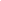 Dear Parents,Please kindly read this aloud to your child:Hi Reception,I hope you are all doing well and enjoying your time at home. Thank you Miss Davies for reading such a lovely story, I really enjoyed the story ‘What The Ladybird Heard’ by Julia Donaldson. I thought this book would be a good story to read as our spring term topic is all about the Farm. List of animal namesCan you have a think about what animals live on a farm? Can you please have a go at writing a list of farm animals.  Drawing a mapThe story had a map of the farm and directions to follow. Do you think you could have a try at drawing a map of your garden? Or maybe create a map of your house. Do you think you could add labels to your map? Here are a list of example labels from my garden: Garden gateShed BenchWashing lineTreeWhen you have completed your maps, I would love to see what you have created on our Teams meetings. Miss Longshaw.